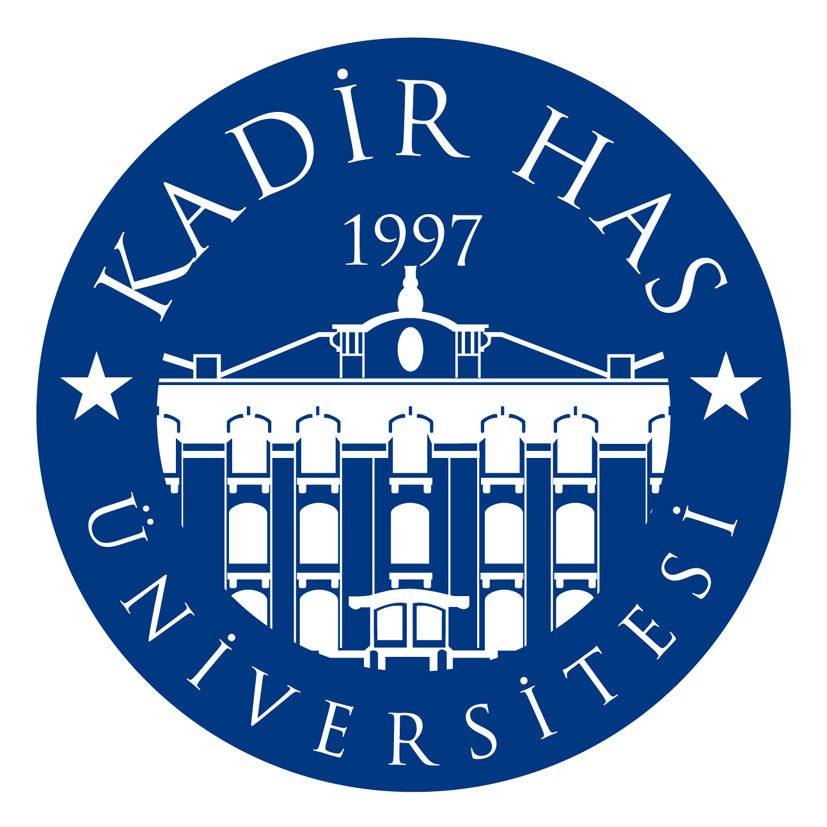 T.C. Kadir Has Üniversitesi İşletme FakültesiFİRMA DEĞERLENDİRME ANKETİ12. Staj yaptığınız firmayı değerlendiriniz.(1) Çok kötü	(2) Kötü		(3) Orta		(4) İyi		(5) Çok iyiEklemek İstedikleriniz:	Bu form staj defteriniz ile birlikte staj komisyonuna teslim edilecektir.STAJ YAPILAN KURUMFirma Adı:	Adresi:	Telefon:	Staj Yapılan Birimİşyeri Stajyer Sorumlusu: 	İşyeri Stajyer Sorumlusu Ünvanı:	Telefon:	e-posta:	EVETHAYIR1. Staj imkanını okul aracılığıyla mı sağladınız?2. Sizinle bir yetkili ilgilendi mi?3. Sizinle ilgilenen yetkilinin bilgi düzeyi sizce yeterli  miydi?4. Stajınızı içeriğine uygun olarak tamalayabildiniz mi?5. Firma tarafından size herhangi bir ücret ödendi mi?6. Firma tarafından size yemek olanağı sağlandı mı?7. Firma tarafından size ulaşım olanağı sağlandı mı?8. Mezuniyet sonrası staj yaptığınız firmada çalışmak ister miydiniz?9.. Staj yaptığınız süre boyunca karşılaştığınız önemli bir sorun var mıydı?Varsa belirtiniz.	11. Staj yaptığınız işletmede diğer KHAS öğrencilerine staj yapmayı tavsiye eder misiniz? Ederseniz irtibat bilgisi vs ekleyebilirsiniz: .	(1)(2)(3)(4)(5)i)   Mesleki açıdanii) Sosyal açıdan